Cykl scenariuszy lekcji: Mass mediaTemat: Czy mass media winne są coca-colizacji i mcdonaldyzacji świata?Cele lekcji 1.Uczeń:wskazuje cechy charakterystyczne przekazów audiowizualnych (filmu, programu informacyjnego, programu rozrywkowego), potrafi nazwać ich tworzywo (ruchome obrazy, warstwa dźwiękowa), PP, SP, II. 2. 8;tworzy spójne teksty na tematy poruszane na zajęciach – związane z otaczającą rzeczywistością i poznanymi tekstami kultury, PP, SP, III. 1.1; uczestnicząc w rozmowie, słucha z uwagą wypowiedzi innych, mówi na temat; prezentuje własne zdanie i uzasadnia je, PP, SP, III. 1.8; rozpoznaje wypowiedzi o charakterze emocjonalnym i perswazyjnym, PP, G, I. 1.6;rozpoznaje intencje wypowiedzi (aprobatę, dezaprobatę, prowokację); PP, G, I. 1.7;tworzy spójne wypowiedzi ustne (monologowe i dialogowe) oraz pisemne w następujących formach gatunkowych, PP, G, III.1.1;sprawnie posługuje się oﬁcjalną i nieoﬁcjalną odmianą polszczyzny, PP, G, III.2.2; tworząc wypowiedzi, dąży do precyzyjnego wysławiania się, PP, G, III. 2. 3; operuje słownictwem z określonych kręgów tematycznych (społeczeństwo i kultura; region i Polska), PP, G, III.2.11.Materiał: Zbyszko Melosik, Mass media i amerykanizacjaPrzebieg lekcji Komentarz metodyczny: 	Podstawa programowa przypomina nauczycielom, że wśród tekstów kultury, oprócz literatury, znajdują się wytwory popkultury. Mass media towarzyszą naszym uczniom niemal od początku ich życia. Nie znaczy to jednak, że gimnazjaliści potrafią w sposób świadomy z nich korzystać, znają ich tworzywo, dostrzegają plusy, ale też zagrożenia, wynikające z bezkrytycznego korzystania ze środków masowego przekazu. Celem pierwszej lekcji jest zweryfikowanie i pogłębienie wiedzy o mass mediach. Dzięki pracy domowej uczniowie będą mieli okazję uświadomić sobie, jak ważna jest potrzeba dokonywania wyboru programu TV. Warto podkreślić, że podczas jednej lekcji nie jesteśmy w stanie zaproponować wielu ćwiczeń, nie na wszystkie aspekty mediów zwrócimy uwagę. Świadomie pominięto Internet, gdyż mądre korzystanie z programów komputerowych wymaga odrębnych zajęć. Dwie pierwsze lekcje powinny nastąpić po sobie, realizacja trzecich zajęć powinna się odbyć w odstępie  3-4 dni, gdyż  wymaga solidnego przygotowania uczniów.Część wstępnaWchodząc do sali, uczniowie otrzymują kartkę z terminem  dotyczącym mass mediów. W ten sposób dowiedzą się, jakimi mediami będą się zajmowali. /załącznik 1/Uczniowie tworzą trzy zespoły entuzjastów: prasy, sztuki radiowej i telewizyjnej. Gimnazjaliści, korzystając z Internetu, wyjaśniają znaczenia niezrozumiałych wyrazów. Uzupełniają mapę myśli o 3-4 nowe pojęcia, własne skojarzenia dotyczące mass mediów /załącznik nr 2/. Część właściwa Komentarz metodyczny: Karta pracy towarzyszy uczniom przez całą lekcję, zaś fragment artykułu pt. Mass media, tożsamość i rekonstrukcje kultury współczesnej otrzymuje zespół, aby uczniowie mogli śledzić tekst wzrokiem podczas jego odczytywania.  Temat lekcji może być punktem wyjścia do: argumentacji i redagowania rozprawki bądź też do argumentacji i ćwiczeń w mówieniu. Temat ma wyraźnie charakter prowokacji, inaczej jest postrzegany przez młodzież, a inaczej przez dorosłych.Praca w zespole zakłada dowolność podejmowanych przez uczniów decyzji i formułowania argumentacji. Warto podkreślić, że nauczyciele, oprócz przekazywania wiedzy, powinni kształcić umiejętności. Chociaż kompetencje miękkie, tak bardzo cenione przez pracodawców, są niemierzalne, nie podlegają weryfikacji podczas testów kompetencji, nowoczesna szkoła powinna  stwarzać uczniom szansę do formułowania własnego zdania. Zadanie czwarte  przeprowadzamy w grupach, aby uczniowie czuli się odpowiedzialni za podejmowaną przez siebie  decyzję i nie sugerowali się zdaniem większości. W ten sposób uzyskamy różnorodność wypowiedzi i argumentacji.Po prezentacji efektu prac poszczególnych zespołów pytamy uczniów, jakim określeniem możemy zastąpić pojęcie „środki masowego przekazu”? Gimnazjaliści  bezbłędnie odpowiadają, że są to mass media. Podajemy temat i cele zajęć: Czy mass media winne są coca-colizacji i mcdonaldyzacji świata?Głośno odczytujemy fragment publikacji „Mass media i amerykanizacja”. W grupach przeprowadzamy głosowanie na temat: Czy mass media winne są coca-colizacji i mcdonaldyzacji świata? Zależnie od wyniku głosowania każdy zespół przygotowuje głos w dyskusji na powyższy temat.Część zamykającaPrzedstawiciele grup prezentują swoje stanowisko na temat wpływu mediów na mcdonaldyzację świata. Komentarz metodyczny: 	Praca domowa odgrywa istotną rolę w procesie edukacyjnym. Może ćwiczyć posiadane umiejętności, rozwijać je, przygotowywać uczniów do następnej jednostki lekcyjnej lub systematyzować i poszerzać wiedzę. Zaproponowane ćwiczenia przede wszystkim pełnią tę ostatnią funkcję. Mają też różny stopień trudności. Od umiejętności pedagoga zależeć będzie zmotywowanie uczniów do solidnego wykonania poleceń.  Na zajęciach proces indywidualizacji zadań jest trudny do realizacji, warto zatem zachęcić gimnazjalistów, aby przed wykonaniem pracy, sprawdzili znaczenie poleceń. Jeśli nauczyciel jest otwarty na dodatkowa pracę, warto przygotować kryteria oceny zadania.  Temat drugi jest zdecydowanie łatwiejszy, można go zatem wzbogacić o  dodatkowe polecenie: Wymień swój ulubiony program informacyjny, publicystyczny, rozrywkowy. Jakie transmisje najchętniej oglądasz? Swoją odpowiedź uzasadnij. Nauczyciel zadaje uczniom pracę domową (do wyboru): Udowodnij, że rozumiesz znaczenie podanych pojęć: sezon ogórkowy, kaczka dziennikarska, czwarta władza, manipulacja, indoktrynacja. W tym celu ułóż krótki dialog nastolatków na temat roli mediów. Pamiętaj o poprawnym zapisie dialogu.Uzupełnij tabelkę:Dla chętnych: Wymień swój ulubiony program informacyjny, publicystyczny lub  rozrywkowy. Jakie transmisje najchętniej oglądasz? Swoją odpowiedź uzasadnij. Komentarz metodyczny:Załącznik nr 1 wykorzystuje nauczyciel, dzieląc uczniów na sześć zespołów (po dwa zespoły do TV, radia i prasy). Jeśli klasa jest nieliczna można podzielić grupę na trzy zespoły.Załącznik nr 1 –  dla nauczyciela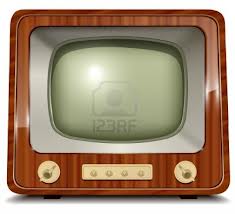 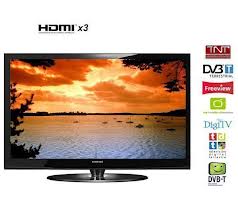 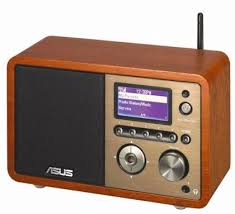 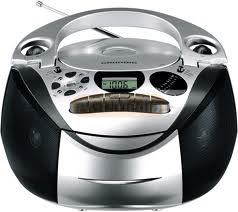 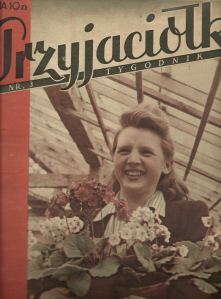 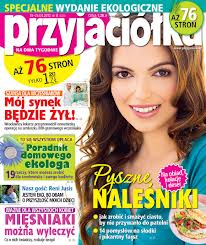 Załącznik nr 2. 1 - prasa Grupa 1Jako entuzjaści prasy stwórzcie mapę myśli na temat  gazet i czasopism. Wykorzystajcie podane terminy.  Jeśli ich nie znacie, odszukajcie w Internecie ich znaczenie: dziennik, periodyk, tygodnik, szpalta,  kolumna, target, autoryzacja.Dodajcie własne skojarzenia na temat prasy, zawodów związanych z tradycyjnym dziennikarstwem, gatunków publicystycznych.PRASAZnawcy mass mediów wymieniają szereg funkcji, jaką pełnią środki masowego przekazu. Są  wśród nich:Zastanówcie się, które funkcje dominują, gdy czytacie………………… (tu zaproponujcie tytuł ulubionego czasopisma). Swoją odpowiedź uzasadnijcie:…………………………………………………………………………………………………………………………………………………………………………………………………………………………………………………………………………………………………………………………………………………………………………………………………………………………………………………………………………………………………………………………………………………………………………………………………………………………………………………………………………………………………………………Załącznik nr 2.2 - radioGrupa 2Jako entuzjaści radia stwórzcie mapę myśli na temat sztuki radiowej. Wykorzystajcie podane terminy. Jeśli ich nie znacie, odszukajcie w Internecie ich znaczenie: fonia, efekty akustyczne, dżingiel, szpigiel, studio nagrań, newsroom, minutówka.Dodajcie własne skojarzenia na podany temat, dotyczące na przykład zawodów związanych z dziennikarstwem radiowym i gatunków radiowych.Znawcy mass mediów wymieniają szereg funkcji, jaką pełnią środki masowego przekazu. Są  wśród nich:Zastanówcie się, które funkcje dominują, gdy słuchacie: ………………… (tu zaproponujcie tytuł słuchanej przez was audycji lub stacji radiowej). Swoją odpowiedź uzasadnijcie:…………………………………………………………………………………………………………………………………………………………………………………………………………………………………………………………………………………………………………………………………………………………………………………………………………………………………………………………………………………………………………………………………………………………………………………………………………………………………………………………………………………………………………………Załącznik nr 2.3 - telewizjaGrupa 3Jako entuzjaści telewizji stwórzcie mapę myśli na interesujący was temat. Wykorzystajcie podane terminy.  Jeśli ich nie znacie, odszukajcie w Internecie ich znaczenie: reality show, kanał informacyjny, animacja, wizja, kolaudacja, klapserka, dubbing.        Dodajcie własne skojarzenia na podany temat, dotyczące na przykład zawodów związanych z pracą w telewizji i gatunków telewizyjnych.Znawcy mass mediów wymieniają szereg funkcji, jaką pełnią środki masowego przekazu. Są  wśród nich:Zastanówcie się, które funkcje dominują, gdy oglądacie: ………………… (tu zaproponujcie tytuł oglądanego przez was programu). Swoją odpowiedź uzasadnijcie:…………………………………………………………………………………………………………………………………………………………………………………………………………………………………………………………………………………………………………………………………………………………………………………………………………………………………………………………………………………………………………………………………………………………………………………………………………………………………………………………………………………………………………………Załącznik nr 3Mass media i amerykanizacja 	Wielu krytyków kultury współczesnej utrzymuje, iż proces globalizacji stanowi „kulturowy trick”; jego istotą jest bowiem jednostronny przepływ wartości kulturowych Stanów Zjednoczonych do reszty świata (jak komentuje P. Iyer, „świat w coraz większym stopniu wygląda jak Ameryka”). Mamy tu więc do czynienia ze zjawiskiem amerykanizacji, lub – jak twierdzą inni – „coca-colizacji” czy „mcdonaldyzacji” świata. (…) Czy Ameryka stała się już kulturowym standardem dla świata?; Czy  świat staje się kulturowym projektem „amerykańskiego marzenia”? Dla nikogo nie ulega wątpliwości, że głównym czynnikiem amerykanizacji są mass media, które sprawiają, iż „każdy czuje się jak w domu jedynie w dwóch miejscach: w domu i w Ameryce”. Amerykańskie stacje telewizyjne docierają niemal do każdego zakątka globu. Dzięki nim „Ameryka krąży wokół świata”. W tym kontekście pisze się na przykład o kulturowym imperializmie amerykańskiej stacji telewizyjnej MTV, wyrażającym się w sloganie: „Jeden świat, jeden image, jeden kanał: MTV”. 	Dlaczego Ameryka jest tak atrakcyjna dla świata? Dlaczego świat staje się w coraz większym stopniu imitacją Ameryki, a może po prostu imitacją tego upozorowania Ameryki (kopii z kopii, kalki z kalki), które eksportowane jest przez mass media? Analizując te przyczyny, krytycy zgadzają się co do jednego. (…) Japończycy tworzą najlepszą technologię, Francuzi – najlepsze perfumy, Szwajcarzy – najlepsze zegarki, Amerykanie – najlepsze marzenia. Dla mieszkańców całego świata, Ameryka pozostaje ciągle miejscem, gdzie jednostka ma szansę na zdobycie pełni indywidualnej wolności i na „lepsze życie”. Dla większości młodych ludzi nie ma przy tym znaczenia medialny charakter takich przekazów i przekonań.Zbyszko Melosik, Mass media, tożsamość i rekonstrukcje kultury współczesnej, dostęp online: http://edunet.amu.edu.pl/mae2012/04_Melosik_2012.pdfLekcja 2Temat: Reality show – dlaczego tak, dlaczego nie? Nasz głos w dyskusji.Cele lekcji 2.Uczeń: tworzy spójne teksty na tematy poruszane na zajęciach – związane z otaczającą rzeczywistością i poznanymi tekstami kultury, PP, SP, III. 1.1; uczestnicząc w rozmowie, słucha z uwagą wypowiedzi innych, mówi na temat; prezentuje własne zdanie i uzasadnia je, PP, SP, III. 1.8;rozpoznaje wypowiedzi o charakterze emocjonalnym i perswazyjnym, PP, G, I. 1.6; rozpoznaje intencje wypowiedzi (aprobatę, dezaprobatę, negację, prowokację); PP, G, I. 1. 7;rozpoznaje wypowiedź argumentacyjną, wskazuje tezę, argumenty, PP, G, I. 1. 9;ze zrozumieniem posługuje się pojęciami dotyczącymi wartości pozytywnych i ich przeciwieństw oraz określa postawy z nimi związane, PP, G, II. 4.1; tworzy plan twórczy własnej wypowiedzi, PP, G, III. 1. 5; uczestniczy w dyskusji, uzasadnia własne zdanie, przyjmuje poglądy innych lub polemizuje z nimi, PP, G, III. 1.5.Przebieg lekcji Komentarz metodyczny:Lekcja pierwsza wprowadziła gimnazjalistów w tematykę mass mediów. Druga jednostka lekcyjna służyć będzie przygotowaniu uczniów do udziału w debacie. Aby zajęcia przebiegały sprawnie, warto poprosić uczniów o wcześniejsze obejrzenie dwóch odcinków  różnych programów typu reality show. Unikniemy wówczas komentarzy o nieznajomości takich produkcji. Łatwiej też rozmawiać, odwołując się do konkretnych doświadczeń.Część wstępnaLekcję rozpoczynamy od sprawdzenia pracy domowej. Chętny uczeń odczytuje dialog, ustnie wyjaśniamy znaczenie związków frazeologicznych. Kolejny uczeń odczytuje drugie zadanie. Komentarz metodyczny 	Podczas omówienia zadań należy podkreślić, że programy telewizyjne spełniają różną funkcję. Najwięcej odbiorców mają programy rozrywkowe. Po omówieniu pracy domowej warto przeprowadzić ankietę. Taka forma pracy wymaga wcześniejszego przygotowania. Sposób pozyskiwania informacji  zależy od nauczyciela: jeśli zależy nam na czasie, wystarczy głosowanie przez podniesienie rąk. Jeśli pragniemy, aby uczniowie mieli poczucie anonimowości, proponuję glosowanie utajnione – głos uczniowie wrzucają do kapelusza. Można też wykorzystać kartki samoprzylepne. Ta technika jest najbardziej czasochłonna i wymaga sprawnej organizacji.Przeprowadzamy głosowanie. Uczniowie mogą oddać jeden głos na rodzaj programów   najchętniej ich zdaniem oglądanych przez Polaków: serwisy informacyjne programy publicystyczne  transmisje – sportowe, wydarzeń państwowych programy rozrywkoweKomentarz metodyczny Uczniowie, pod opieką nauczyciela, przeprowadzą analizę ilościową zebranych danych i opatrzą je komentarzem. Proponowane zadanie możemy przeprowadzić w dwóch różnych zespołach, aby omówić sposób wnioskowania. Może okazać się, że jedna grupa podkreśla dane liczbowe, inna eksponuje wiek ankietowanych. Nauczyciel powinien zwrócić uwagę na wnioski, które się różnią. Warto wprowadzić pojęcia: manipulacja danymi. Zaprezentowanie wyników głosowania wymaga czasu, powinno mieć miejsce  2-3 dni po zajęciach, nie powinno zdominować kolejnej lekcji.Część właściwa Komentarz metodyczny Proponowane działania mają przygotować uczniów do udziału w klasowej debacie oksfordzkiej. Aby przygotować uczniów do debaty, powinniśmy zapoznać młodzież z tematyką dyskusji oraz zasadami obowiązującymi w trakcie samej debaty. Pozostając w świecie rozrywkowych programów telewizyjnych powinniśmy podkreślić, że oprócz filmów i seriali ważną rolę odgrywają programy typu: reality show i talk-show. Wielu odbiorców tych programów myli je. Zaciera się bowiem granica między tymi widowiskami. Początkowo talk-show był widowiskiem o charakterze publicystycznym. Jednak komercjalizacja, nastawienie na oglądalność i zyski, zmieniły ideę programu. Zmieniono także prowadzących. Miejsce dziennikarzy intelektualistów zajęli celebryci. Miejsce erudytów i fachowców przypadło w udziale idolom i szołmenom.3. Podajemy uczniom temat i cel zajęć:  Reality show - dlaczego tak, dlaczego nie?- nasz głos w dyskusji4. Prosimy gimnazjalistów o wymienienie znanych tytułów reality show (Master Chef, X-Factor, Top-model, Superniania, Ekipa na swoim, Must be the music, Bitwa o dom).5. Uczniowie, pracując w zespołach czteroosobowych, wymieniają trzy najważniejsze – ich zdaniem - cechy programu reality show. Po odczytaniu uczniowskich ustaleń wypisujemy je na tablicy. /Załącznik nr 1/6. Uczniowie wybierają zaproponowany przez siebie lub losują program (korzystając z wcześniejszych propozycji), który będzie tematem dalszych ćwiczeń. Przygotowują głos w dyskusji:zwolenników programu – grupa: Jestem na TAK;przeciwników tego typu reality show – grupa: Jestem na NIE.Komentarz metodyczny Należy zadbać o to, aby każdy zespół (grupy powinny być czteroosobowe, ich liczba zależy od liczby uczniów w klasie) zajmował się innym reality show. Dotychczasowe zespoły czteroosobowe dzielimy na grupy dwuosobowe, np. za pomocą kartek z napisem: Jestem na TAK/Jestem na NIE. Aby sprawnie przeprowadzić tę część zajęć, należy wcześniej przećwiczyć z uczniami redagowanie głosu w dyskusji i wystąpienia na forum klasy. 7. Chętni  prezentują swój głos w dyskusji.8. Przedstawiciel Samorządu Uczniowskiego/Klasowego bądź członek klubu debatanckiego prezentuje kolegom zasady debaty oksfordzkiej.Komentarz metodyczny Jeśli  uczniowie nie znają zasad debaty oksfordzkiej, a czas na to pozwoli (8 minut), proponuję obejrzenie filmu instruktażowego opracowanego przez Fundację Kopernikańską. / http://www.youtube.com/watch?v=mp1b7mFE9Gk/.Część zamykająca9. Zajęcia kończymy techniką niedokończonych zdań w formie krótkich, ustnych odpowiedzi: Podczas lekcji zrozumiałem/ dowiedziałem się/ odkryłem…. W dalszym ciągu nie rozumiem/mam wątpliwości/nie wiem…10.  Nauczyciel zadaje uczniom pracę domową: Przygotuj swój głos w dyskusji na temat wybranego programu reality show. Postaw się w roli entuzjasty tego typu produkcji oraz krytyka. /podwójna wersja/Obejrzyj film na temat debaty oksfordzkiej.          / http://www.youtube.com/watch?v=mp1b7mFE9Gk/Komentarz metodyczny  	Uczniowie najchętniej wybierają wygodną dla siebie perspektywę. Może zatem okazać się, że wszyscy będą popierali reality show lub krytykowali. Aby uniknąć takich sytuacji, aby też uczestniczyć w dyskusji w sposób świadomy proponuję: przygotowanie przez ucznia dwóch wypowiedzi  o odmiennym stanowisku. Jeśli zespół klasowy jest nieprzygotowany do takich zadań, narzucamy uczniom określoną rolę. Gimnazjaliści powinni przygotować się do ustnego wystąpienia. Mogą korzystać z notatek, lecz debata zakłada swobodną wypowiedź, dlatego następne zajęcia z cyklu powinny odbyć się po 3 – 4 dniach. Załącznik 1 Przykładowa odpowiedź wypracowana wspólnie z uczniami:W programie występują osoby niezwiązane zawodowo z telewizją.Często uczestnicy wystawiani są na próby, znajdują się w trudnej sytuacji.Ważną rolę odgrywa jury.Zwycięzca otrzymuje atrakcyjną nagrodę.Programy rzadko są nadawane na żywo, najczęściej finał ma bezpośrednią transmisję.Bywa, że widzowie współdecydują o tym, kto wygra.Lekcja 3  Temat: Panie Marszałku, szanowni Słuchacze! – debata o wpływie reality show na widzówCele lekcji 3.Uczeń: rozpoznaje wypowiedzi o charakterze emocjonalnym i perswazyjnym, PP, G, I. 1.6;  rozpoznaje intencje wypowiedzi (aprobatę, dezaprobatę, negację, prowokację) PP, G, I. 1.7;dostrzega w wypowiedzi ewentualne przejawy agresji i manipulacji, PP, G, I. 1.8; rozpoznaje wypowiedź argumentacyjną, wskazuje tezę, argumenty i wnioski, PP, G, I. 1.9;samodzielnie dociera do informacji – w książkach, prasie, mediach elektronicznych oraz w wypowiedziach ustnych, PP, G, I. 2.1;przedstawia propozycję odczytania konkretnego tekstu kultury i uzasadnia ją, PP, G, II. 3.1;tworzy spójne wypowiedzi ustne (monologowe), PP, G, III. 1.1;uczestniczy w dyskusji, uzasadnia własne zdanie, przyjmuje poglądy innych lub polemizuje z nimi, PP, G, III. 1.5; przestrzega zasad etyki mowy w różnych sytuacjach komunikacyjnych, PP, G, III. 1.6;sprawnie posługuje się oﬁcjalną i nieoﬁcjalną odmianą polszczyzny; zna granice stosowania slangu młodzieżowego, PP, G, III. 2.2.Przebieg lekcji Komentarz metodyczny  	Dwa dni przed zajęciami nauczyciel wybiera uczniów, którzy wezmą aktywny udział w debacie. Jeśli gimnazjaliści nie są przyzwyczajeni do pracy metodą dramy lub dyskusji, warto wybrać osoby aktywne społecznie, chętnych lub uczniów lubiących wyzwania. Przydzielamy im role, przypominamy o potrzebie zapoznania się z filmem na temat debaty oksfordzkiej. Z inną grupą uczniów ustalamy zadania związane z przygotowaniem sali do debaty, plakatu. W tym celu zainteresowanym uczniom prezentujemy załącznik nr . Kolejni uczniowie zapraszają gości. Umiejętność ustnego zaproszenia jest trudną sztuką, warto zatem ją przećwiczyć. Zasady debaty warto wcześniej napisać na plakacie, flipcharcie. Jeśli uczniowie aktywnie uczestniczą w prowadzeniu zajęć, można napisać cztery zasady, a uczniów poprosić o ich uzupełnienie. Należy czuwać, aby ćwiczenie to nie zdominowało zajęć, gdyż w czasie lekcji najważniejsza jest debata. Uczniowie biorący udział w debacie w charakterze mówców powinni wcześniej wiedzieć, jakiej hipotezy mają bronić, czy rozpoczynają, czy podsumowują debatę.Część wstępnaPo zajęciu miejsc wskazany uczeń wita zaproszonych gości, przedstawia cel i temat debaty. Kolejny uczeń przypomina zasady obowiązujące w trakcie debaty:W debacie uczestniczą dwie czteroosobowe drużyny: zwolennicy tezy i opozycjoniści;debatę prowadzi obiektywny marszałek, wspomagany przez sekretarza;najbliżej Marszałka, po lewej stronie zasiada lider zwolenników tezy, po przeciwnej stronie - lider opozycjonistów;pierwszy mówca przedstawia stanowisko grupy i broni tezy, jego przeciwnik przedstawia stanowisko opozycji i podaje argumenty;mówcy występują naprzemiennie;ostatni debatanci ponownie przedstawiają swoje stanowisko i argumenty, obalają argumenty zespołu przeciwnego;uczestnicy debaty mają prawo zgłaszać pytania i informacje poprzez podniesienie się z miejsca i wypowiedzenie słów: „Pytanie” lub „Informacja”, przeciwnicy mogą, ale nie muszą odpowiadać na pytania;po wystąpieniach  zwolenników i opozycji rozpoczyna się debata z sali, do głosu dopuszczona zostaje publiczność;Marszałek zarządza głosowanie, publiczność oddaje głos na zespół, który siłą argumentów przekonał słuchaczy, można również przeprowadzić głosowanie na najlepszego mówcę.II. Część właściwaMarszałek rozpoczyna debatę na temat: Wpływ programów typu reality show na odbiorcówKomentarz metodyczny Przed rozpoczęciem debaty warto podkreślić, że nie należy czytać wystąpień. Można korzystać z notatek, ale orator przemawia nie tylko siłą argumentów, lecz też mową ciała, swadą, swobodą mówienia i dobrym kontaktem ze słuchaczami.  Tę część zajęć powinni prowadzić uczniowie. Jeśli nauczyciel wie, że gimnazjaliści potrafią zabierać glos w dyskusji i istnieje obawa o przedłużenie zajęć, należy skrócić wystąpienia oponentów i zwolenników do dwóch minut. Wbrew pozorom to sporo czasu. Nawet przygotowani uczniowie się stresują, bywa, że sami skracają swoją wypowiedź. /załącznik 2/III. Część zamykająca Marszałek zamyka obrady, zarządza glosowanie/przez podniesienie ręki/, czyja argumentacja i wystąpienia bardziej przekonały zgromadzonych.Marszałek prowadzący debatę prosi zgromadzonych o wybór najlepszego mówcy/ retora. Uczniowie uzupełniają/pisemnie/ wypowiedź:Moim zdaniem najlepszym mówcą była/ był……………………….. .Jej/jego wystąpienie było ciekawe, przekonało mnie:siłą argumentówsposobem mówieniaswobodą wypowiedzi……..Marszałek dziękuje uczestnikom debaty, gościom i słuchaczom za udział w debacie. Zachęca do założenia klubu debatanckiego lub włączenie się w działanie takiego koła, jeśli istnieje w szkole.Komentarz metodyczny Podczas zajęć nie będzie czasu na zaprezentowanie sylwetki najlepszego mówcy. Należy to zrobić na następnej lekcji. Warto zacząć zajęcia od przypomnienia terminu retor/orator oraz cech dobrego oratora. Aktywnych uczestników zajęć należy nagrodzić oceną.Załącznik nr 1Debata oksfordzka                         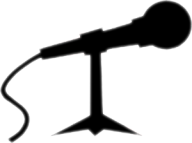 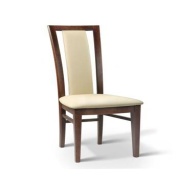 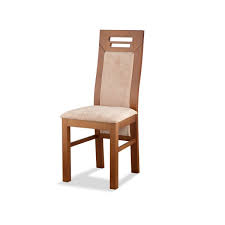 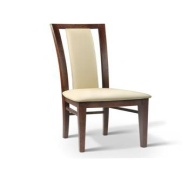 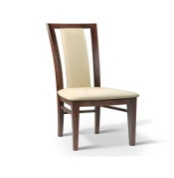 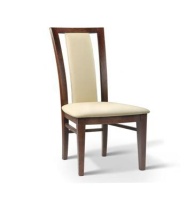 Organizacja przestrzeni debatanckiej:w centralnym  miejscu sali lekcyjnej /pozbawionej ławek/ powinno znaleźć się krzesło marszałka - osoby prowadzącej debatę;na tablicy/plakacie eksponujemy temat debaty, tezę i stanowiska zespołów debatanckich;po lewej i prawej stronie - naprzeciwko- ustawione są krzesła uczestników biorących czynny udział w debacie;pozostali uczestnicy debaty siedzą w rzędach, podobnie jak podczas uroczystości szkolnych;jeśli w debacie uczestniczą zaproszeni goście, np. przedstawiciele samorządów klasowych klas równoległych, wychowawca klasy, dyrekcja szkoły, warto przygotować dla nich miejsce w jakiś sposób wyróżnione,  np.  krzesła ozdobić szarfami: Witamy gości!z boku sali można wygospodarować miejsce na  napoje, notatki;jeśli w szkole istnie tradycja debatancka, prosimy o stosowne stroje, jeśli nie zachęcamy , aby zwolennicy tezy mieli zielone koszulki, opozycja czerwone.Temat debat: Zachowanie gimnazjalistów:Teza: Gimnazjaliści zachowują się poprawnie, gdy widzą dorosłych; rodziców, sąsiadów, nauczycieli.Antyteza: Nieprawda, uczniowie pozbawieni opieki dorosłych też  zachowują się poprawnie.Temat debat: Zachowanie gimnazjalistów:Teza: Segregacja śmieci to fikcja, która sporo kosztuje i jest nieefektywna.Antyteza: Segregacja śmieci to wymóg czasu, przyniesie sporo korzyści wszystkim mieszkańcom naszego kraju.Załącznik nr 2Debata oksfordzka na temat reality show: zwolennicyPrzedmowa: Wiktoria S.Panie Marszałku!Szanowni Państwo!	Od kilku lat realizatorzy programów telewizyjnych zarzucają nas różnorodnymi produkcjami typu reality show. I dzięki im za to! Ci, którzy pragną sprawdzić swoją wiedzę, chętnie oglądają „Koło Fortuny”, „Jeden z dziesięciu”  lub „Milionerów”. Ci, którzy pragną odpocząć po trudach dnia codziennego, szukają rozrywki w programach muzycznych i tanecznych. Umiejętności taneczne można sprawdzić, śledząc losy uczestników „You Can Dance”, umiejętności wokalne podpatrujemy oglądając „Must be the Music”.  	Wśród produkcji telewizyjnych ambitniejsi telewidzowie mogą znaleźć takie, które podpowiadają jak urządzić mieszkanie, jak zadbać o zdrowie, jak zdobyć pieniądze na założenie własnej firmy. Tym rodakom proponowane są produkcje typu: „Perfekcyjna pani domu”, „Wiem, co jem”. Są również programy zadaniowe dla tych, którzy chcą się sprawdzić. Wystarczy przypomnieć „Fort Bojard”. Ten króciutki przegląd powinien przekonać wszystkich niezdecydowanych, że reality show nie tylko bawi. Dostarcza cennych porad, uczy jak zadbać o siebie, jak elegancko wyglądać, jak pięknie mieszkać. Wyzwala naszą inicjatywę, pozwala pokonać własny stres i sprawdzić się w trudnych sytuacjach. A zatem, niech żyją reality show! 	Dziękuję za uwagę.1 argument: Zuzia G.Panie Marszałku!Moi Drodzy!

 	„Top Model” - guru wszystkich młodych kobiet! Czy słusznie?! Oczywiście, że tak! To z tego programu nastolatki czerpią inspirację. Dzięki temu uczą się samozaparcia, niepoddawania się, pracy w grupie. Mogą poznać tajniki modelingu. Poznają najsławniejszych projektantów, u których mogą zaczerpnąć wiedzy, co się teraz nosi. Dowiadują się, jak zdrowo się odżywiać, by mieć figurę i wygląd gwiazd. Młode kobiety poprzez oglądanie Operacja stylowa czerpią same korzyści. Dowiadują się, jak dobierać ubrania, by nie wyglądać kiczowato. Nastolatki uczą się, że najważniejsze jest naturalne piękno. Dzięki temu umieją dopasować kolory i ubrania. Dlatego śmiem twierdzić, że oglądanie tego typu programów wpływa pozytywnie na ludzi. Oczywiście, już słyszę argumenty oponentów, którzy mówią, że natury nie należy poprawiać. Owszem, częściowo zgadzam się z tym zdaniem. Dostrzegam jednak różnicę między poprawiać naturę , a dbać o siebie. Dziewczyny! Jesteśmy młode, piękne i mądre, udowodnijmy to czytając, poznając języki obce , ale też troszcząc się o własne ciało. 	Dziękuję za uwagę.2 argument: Patrycja T.Panie Marszałku!Szanowni Państwo!	Mój przedmówca z ironia wypowiadał się o teleturniejach. Poruszmy ten temat. Na pewno wielu z was je ogląda. „Jeden z dziesięciu", „Milionerzy", „Familiada". W tych programach liczy się otwarty umysł, błyskotliwość, oczytanie. Oczywiście, wygrywa wiedza, mądrość i pieniądz. Właśnie takich programów widzowie oczekują. Przygotowując się do występu, uczestnicy poznają świat fauny i flory, nazwy walut i stolice państw, największe jeziora i niezwykłe zabytki. Bawiąc się, wzbogacają swoją wiedzę. Wiedza! Jeśli ktoś pragnie wziąć udział w takim reality show, musi przecież cokolwiek wiedzieć.  No, może trochę więcej niż cokolwiek. I to jest właśnie motywacja do nauki! Milion złotych to nie lada sumka! Warto więc poświęcić trochę czasu, zaktywizować szare komórki, by później zaimponować sąsiadom, znajomym, współpracownikom. Dobrze wiemy, że po takich programach, wzrasta popularność ich uczestników. Niektórzy awansują lub otrzymują nowe, ciekawe oferty pracy. A zatem- same korzyści! Ufam, że przekonałam tych, którzy mieli wątpliwości. Dziękuję za uwagę. 	Dziękuję za uwagę.Mowa kończąca: Karina Ż.Panie Marszałku!Szanowni Państwo!	Reasumując, z pełną odpowiedzialnością można stwierdzić, że programy reality show pozytywnie wpływają na jakość naszego życia. Co więcej! Poprawiają ją i sprawiają, że stajemy się lepszymi ludźmi.	Dzięki programom takim jak „Wiem, co jem” dowiadujemy się jak urozmaicić swoją dietę, jak wzbogacić codzienny jadłospis o  zdrowe produkty. Obecnie żywność ekologiczna jest w modzie, więc wiele osób na pewno będzie zainteresowanych różnego rodzaju odcinkami proponowanymi nam w kolejnych kuchennych rewolucjach.	Nie zważając na krytykę oponentów programy typu reality show są potrzebne, aby dowiedzieć się różnych ciekawych rzeczy. Na przykład jak w prosty sposób utrzymać dom w czystości. Jest to interesujące zwłaszcza dla osób zabieganych, dla tych, którzy nie mają czasu na codzienne porządki. Dla nich powstał tak popularny już program „Perfekcyjna pani domu”.	 Ponadto możemy znaleźć cenne porady dotyczące założenia i prowadzenia firmy. Przykładem takiego programu jest „Dragons den”. 	Możemy również dowiedzieć się, jak radzić sobie z niecodziennymi problemami dzięki programowi pani Drzyzgi „Rozmowy w toku". Poruszane są tam tematy, z którymi nie spotykamy się na co dzień, ale mogą nas dotknąć.	 Dlatego uważam, że programy reality-show są jak najbardziej potrzebne, aby oderwać się od problemów dnia codziennego, aby się dowiedzieć, aby poznać pasjonatów tańca, śpiewu, mody oraz ludzi pragnących wziąć sprawy w swoje ręce! 	Dziękuję za uwagę!ANTYTEZAPrzedmowa- 1. Mówca, Natalia K.Panie Marszałku!Drodzy Zebrani!Od wielu lat realizatorzy programów telewizyjnych oferują nam różnorodne produkcje typu reality show. Niestety, nie jest to dobry sposób na zabicie wolnego  czasu.Tym, którzy chcą nabawić się kompleksów, oglądać roznegliżowane ciała anorektyczek polecamy „Top Model”. Jest to program bardzo kontrowersyjny i toksyczny. Nieodpowiednie zachowania uczestniczek jak i jurorów źle wpływają na psychikę dzieci. Młodzi widzowie uważają bowiem, że bycie bezczelnym i pyskatym zapewni im karierę, że po pozbyciu się kolejnych dwóch kilogramów będą mieli świat u swoich stóp. Tym, którzy pragną poznać tajniki piękna kobiet, polecamy „Sekrety chirurgii". Przekonacie się, iż sztuczne jest na topie. Szczególnie poleca się to osobom, które mają kompleksy lub po prostu chcą przypodobać się otoczeniu, ponieważ  uważają, że dzisiejszy świat opiera się jedynie na wyglądzie. Producenci programu pragną uświadomić nam, że wydawanie pieniędzy na operacje plastyczne zapewni szczęście. Realizatorzy, uczestnicy, lekarze nie mówią o kosztach, o stresie, o powikłaniach pooperacyjnych. Niszczą tezę, że naturalne piękno w dzisiejszych czasach nie istnieje. Tym, którzy pragną wsłuchiwać się w konflikty i wrzaski, polecamy „Trudne sprawy". Przed programem warto wzmocnić się melisą. Pokazywane są tam problemy rodzinne zwyczajnych ludzi, a produkcja robi z tego komedię. Ponadto grają tam „aktorzy", którym płacą za skandaliki. Im ciekawiej, tym większa oglądalność! Na tym polega manipulacja!Jeśli rodzice chcą pomóc swojemu dziecku w wychowaniu, polecamy „Rozmowy w toku". W różnych odcinkach występują osoby, które przedstawiają swoje nietypowe, nieistotne i podkoloryzowane problemy. Im więcej odcinków, tym tematy coraz cudaczniejsze: „Dzieci z anime", "Mój mąż pije w poniedziałki, bo w sobotę mu się nie chce”. Programy „Wiem, co jem" czy „Perfekcyjna pani domu" udowodnią ci, że jesteś fatalną gospodynią. Pokażą ci, iż kobiety nie umieją gotować i sprzątać. Aktorki w szpilkach i białych kostiumikach a nawet rękawiczkach, postarają się podpowiedzieć matkom dwojga dzieci, jak gotować, składać skarpetki lub wyrzucać z szafy ubrania z ubiegłego sezonu! Oczywiście, wiedza, ile produktów i na jakiej półce zostaną położone jest bardzo ważna, ale… Programy te pomogą wam zwątpić w wasze umiejętności kulinarne. Dodatkowo obniżą waszą samoocenę. Programy z udziałem Magdy Gesler, ukazują niedbałość restauratorów o swój dobytek. Wyśmiewają brak umiejętności kulinarnych właścicieli restauracji, a przy tym ośmieszają właścicieli, ich rodzinę, kelnerów. Na pewno każdy z nas chciałby znaleźć się na miejscu szefa kuchni, gdy wie, że jest właśnie publicznie ośmieszany! Dlaczego zatem tracicie czas na takie produkcje? Czy gwiazdy nie znają innego sposobu na własną karierę? Od czego macie wolną wolę, dlaczego tak łatwo zapominacie o  wartościach promowanych przez rodzinę, kościół, nauczycieli! Czy aby na pewno chciałbyś, aby inni cię ośmieszali, poniżali, aby przed milionową publicznością mówiono ci, że jest brudasem i grubasem, że słoń ci  na ucho nadepnął a twoje  kubki smakowe uległy zamrożeniu! Nie daj się tej dziwnej modzie. Masz rozum, więc z niego korzystaj! Dziękuję za uwagę!1 argument: Klaudia F.Panie Marszałku!Moi Drodzy!Uważam, że największym problemem programów reality show jest to, że zbyt młode i naiwne dzieci są narażone na wpływ tych programów. Oczywiście, na negatywny wpływ. Młode umysły są bardzo wrażliwe na opinie innych osób. Zwłaszcza, jeśli są to osoby popularne i pokazywane na małym ekranie i w tabloidach. Gimnazjalistki z fascynacją w oku spoglądają na chodzące kościotrupy, które za każdym razem mówią o tacie pijaku, bezrobotnej matce i  biedzie. Można odnieść wrażenie, że nie mają pojęcia o prawdziwych problemach, udają płacz, aby wywołać współczucie, pozyskać sympatię. Myślą, że dzięki takim poczynaniom widzowie okażą im litość, a one z brzydkiego kaczątka staną się pięknym łabędziem.Programy typu „Top Model" robią dzieciakom wodę z mózgu. Uświadamiają normalnym dziewczynom, że w naszym świecie najlepiej być chudym niczym wieszak, by zaistnieć. Pokazują, że najłatwiej jest dojść do celu po trupach, a płacz jest najlepszą metodą na zwrócenie na siebie uwagi. Uczą także, że obrażanie innych publicznie jest normą, a kłamstwo i podkoloryzowanie rzeczywistości jest szansą na wygraną.Tego typy reality show mają niesamowity wpływ na nastolatki. Owszem, niektóre traktują to jako dobrą zabawę, ale osoby zakompleksione, słabe psychicznie odbierają przekaz w bardzo dosłowny sposób. Często prowadzi to do różnych chorób typu anoreksja, bulimia, depresja. Rzadko pojawia się pytanie: czy warto niszczyć swoje ciało, aby dorównać wychudzonym kobietom z załamaniami psychicznymi? 	Dziękuję za uwagę.Komentarz metodyczny Proponowane działania są czasochłonne. Często jednak dysponujemy dodatkową godziną lekcyjną, np. w formie zajęć z uczniami zainteresowanymi przedmiotem, dziennikarstwem. Warto wówczas przećwiczyć z uczniami takie budowanie wystąpień, w którym pojawi się nawiązanie do wypowiedzi oponentów. Można również przećwiczyć sztukę argumentacji w oparciu o Tokszoł Andrzeja Sikorskiego.Materiał rezerwowy:Andrzej Sikorowski, Tokszoł, felieton śpiewany 
Przybyło stołów bilardowych
i na ulicach Ameryka
Dokoła podgolone głowy
i disco polo gra muzyka
a w telewizji jakiś młodzik
nie wiedzą diabli skąd się wziął
w zasadzie nic mu nie wychodzi
za to co chwilę krzyczy wow !

Wow ! Talk show
Ktoś przed kamerą spodnie zdjął
Nie wstydzi żadnej się rozmowy
i jest niezwykle kontaktowy
wow ! Talk show
ktoś przed kamerą spodnie zdjął
powiedział ile razy może
i z kim od wczoraj dzieli łoże
Europejczyk a nie jakiś koł
wow ! talk show

A moja córka gdzieś w kąciku
nad ważnym się zdaniem poci
i nagle pyta mnie po cichu :
tatusiu co ta za idioci
więc myślę sobie głupia sprawa
zaczynam bredzić coś o pracy
wreszcie uczciwie odpowiadam
to nasi córciu są rodacy
Wow ! Talk show.....

 Tok szoł to tytułowa piosenka ostatniej płyty Pod Budą.2. http://www.przelom.pl/porady/2811/Fair-fair-play-show-talk-show-talk-show-reality-show/- tekst Fair, fair play, show, talk-show (talk show), reality show poświęcony wątpliwościom ortograficznym; http://www.pulib.sk/elpub2/FF/Olostiak2/pdf_doc/33.pdfhttp://miastomlodychartystow.pl/sites/default/files/pictures/przewodnik_debatancki_internet.pdfSerwisy informacyjneSerwisy informacyjneTransmisjeTransmisjeProgram:OdbiorcyProgram:odbiorcynotowania giełdowe- ekonomiści, biznesmeni, ludzie grający na giełdzie, politycyobrady Sejmuwiadomości bieżącerozgrywki piłkarskiewiadomości sportoweuroczystości państwoweProgramy publicystyczneProgramy publicystyczneProgramy rozrywkoweProgramy rozrywkoweProgram:OdbiorcyProgram:Odbiorcyprogramy interwencyjne np. Sprawa dla reporterafilmy familijnereportaże, Uwagakonkursy, np. Jeden z dziesięciudebaty przedwyborcze seriale, np. M jak miłośćfunkcja: informatywna (informacyjna), interpretująca,  kulturowa, rozrywkowa, edukacyjna,  propagandowa, reklamowa, społeczna – sprzyja tworzeniu więzi, stymulująca – pobudza do aktywnościfunkcja: informatywna (informacyjna), interpretująca,  kulturowa, rozrywkowa, edukacyjna,  propagandowa, reklamowa, społeczna – sprzyja tworzeniu więzi, stymulująca – pobudza do aktywnościfunkcja: informatywna (informacyjna), interpretująca,  kulturowa, rozrywkowa, edukacyjna,  propagandowa, reklamowa, społeczna – sprzyja tworzeniu więzi, stymulująca – pobudza do aktywności